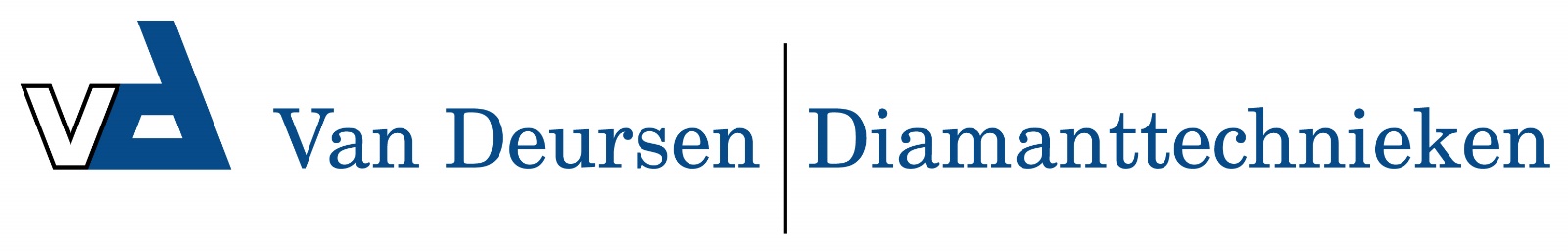 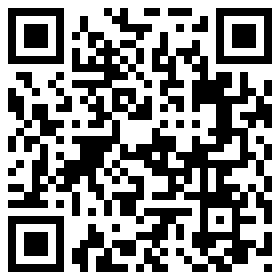 T-nagel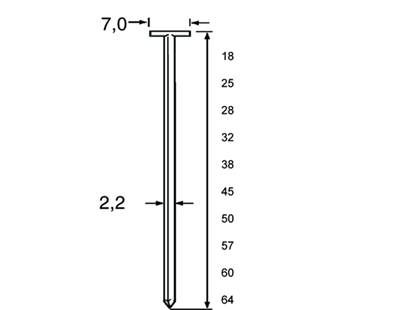 Geschikt voor gebruik in:
Dutack tacker TN2264H (vanaf 25 mm.)
DutackPro tacker T2264Mg (vanaf 25 mm.)Artikelnummerdraaddiktelengtemateriaalinhoud per doosvoordeelverpakking52200342,2 mm18 mmverzinkt20001052200352,2 mm25 mmverzinkt20001052200362,2 mm28 mmverzinkt20001052200372,2 mm32 mmverzinkt20001052200562,2 mm32 mmstaal20001052200382,2 mm38 mmverzinkt10001052200502,2 mm38 mmrvs10001052200542,2 mm38 mmstaal10001052200392,2 mm45 mmverzinkt10001052200402,2 mm50 mmverzinkt10001052200512,2 mm50 mmrvs10001052200552,2 mm50 mmstaal10001052200412,2 mm57 mmverzinkt10001052200522,2 mm60 mmrvs10001052200432,2 mm64 mmverzinkt10001052200532,2 mm64 mmrvs100010